Отчет за 2018 год, был в 8.2. проведен документ неявки и болезни организации -  06.12.18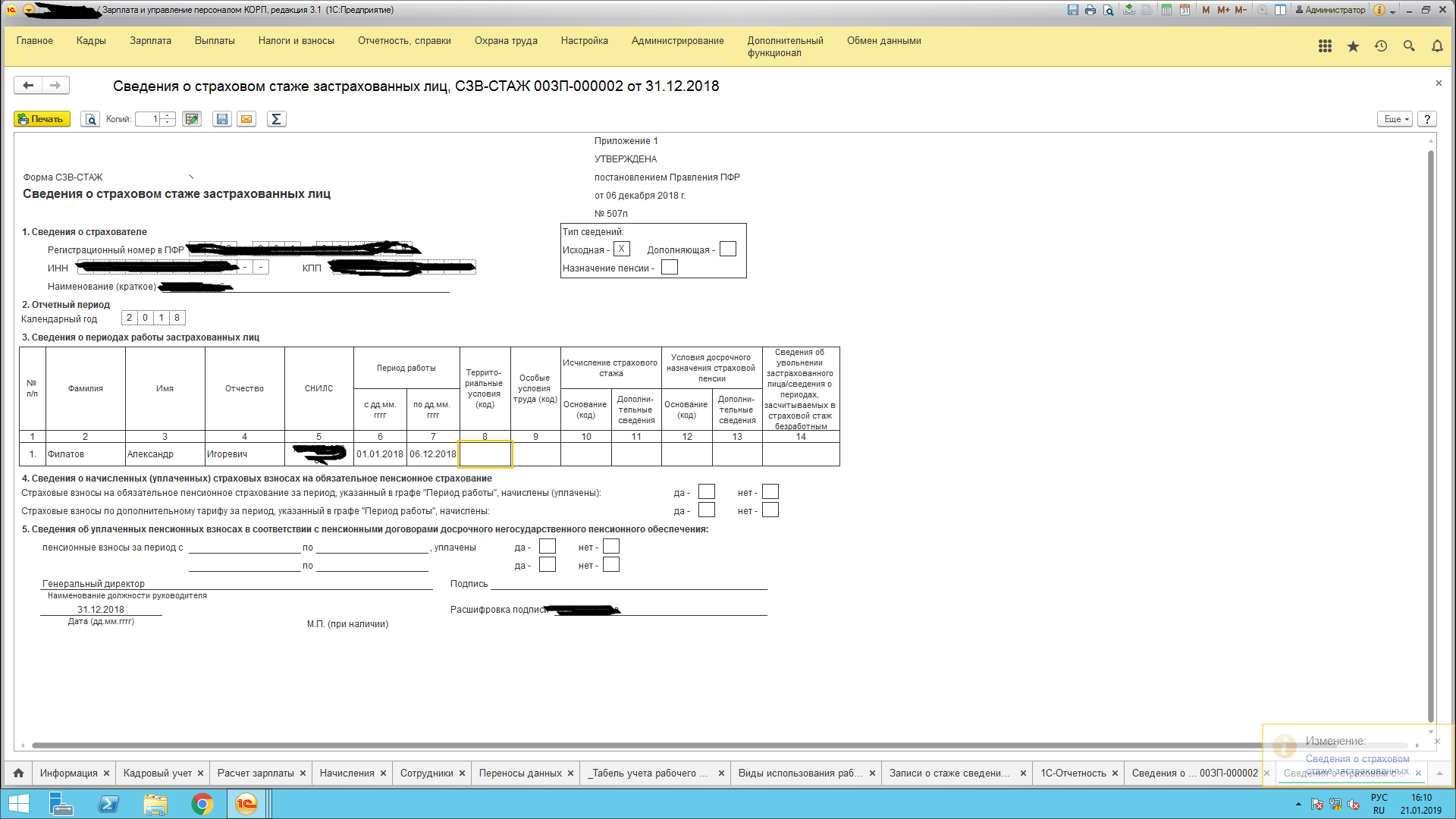 документ неявки и болезни организации -  06.12.18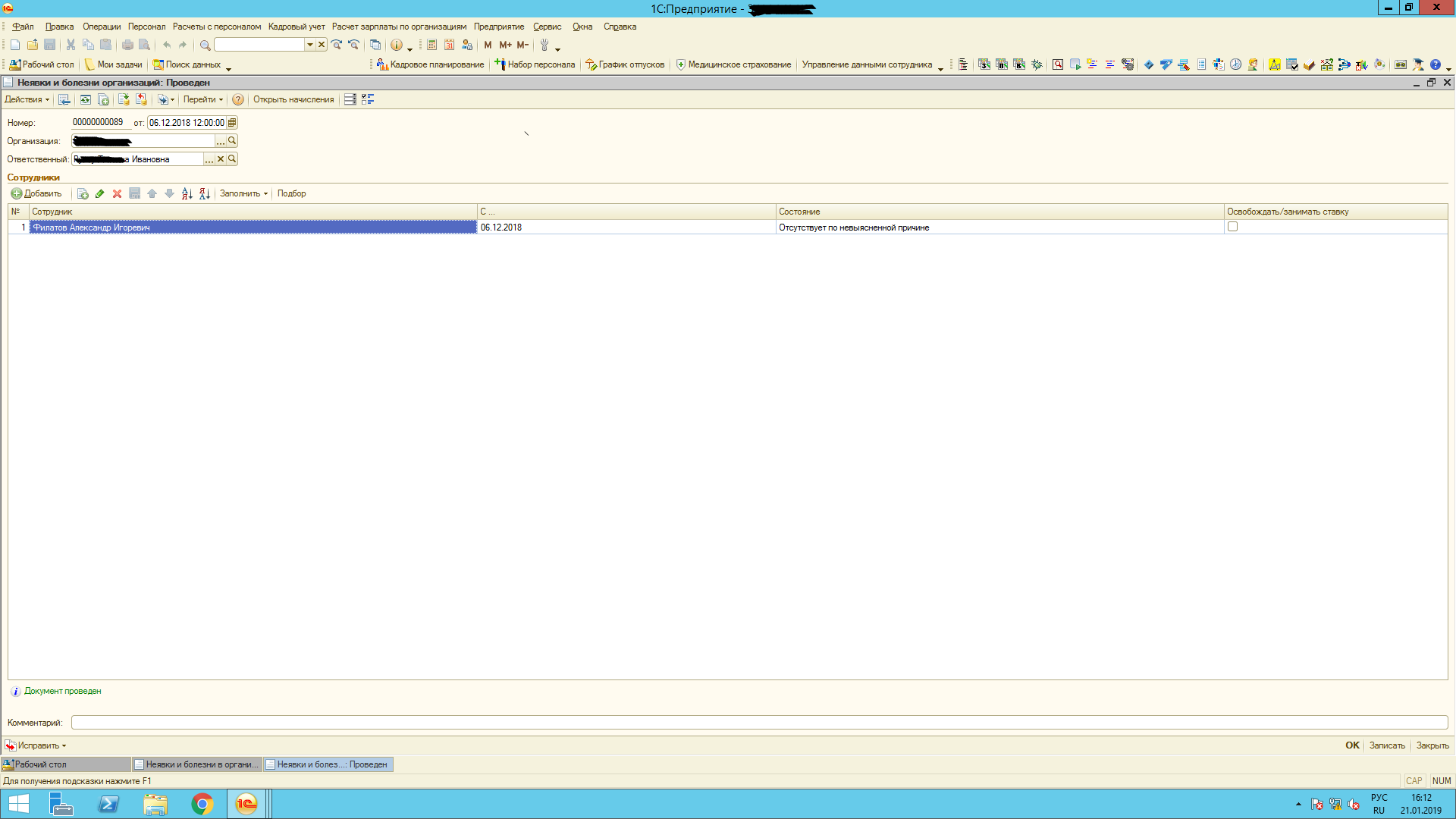 Табель в зуп 8.3.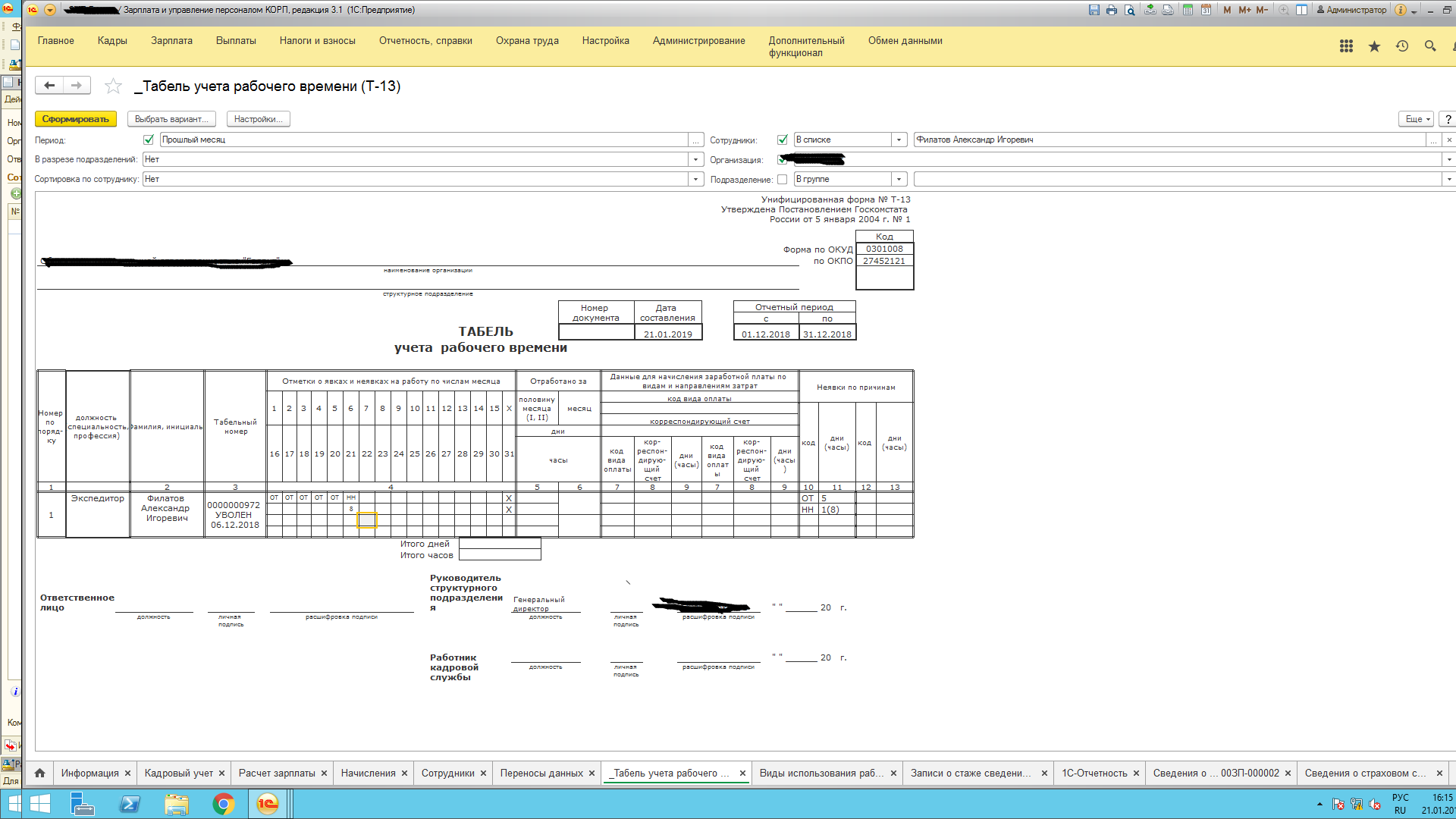 Регистр в зуп 8.3.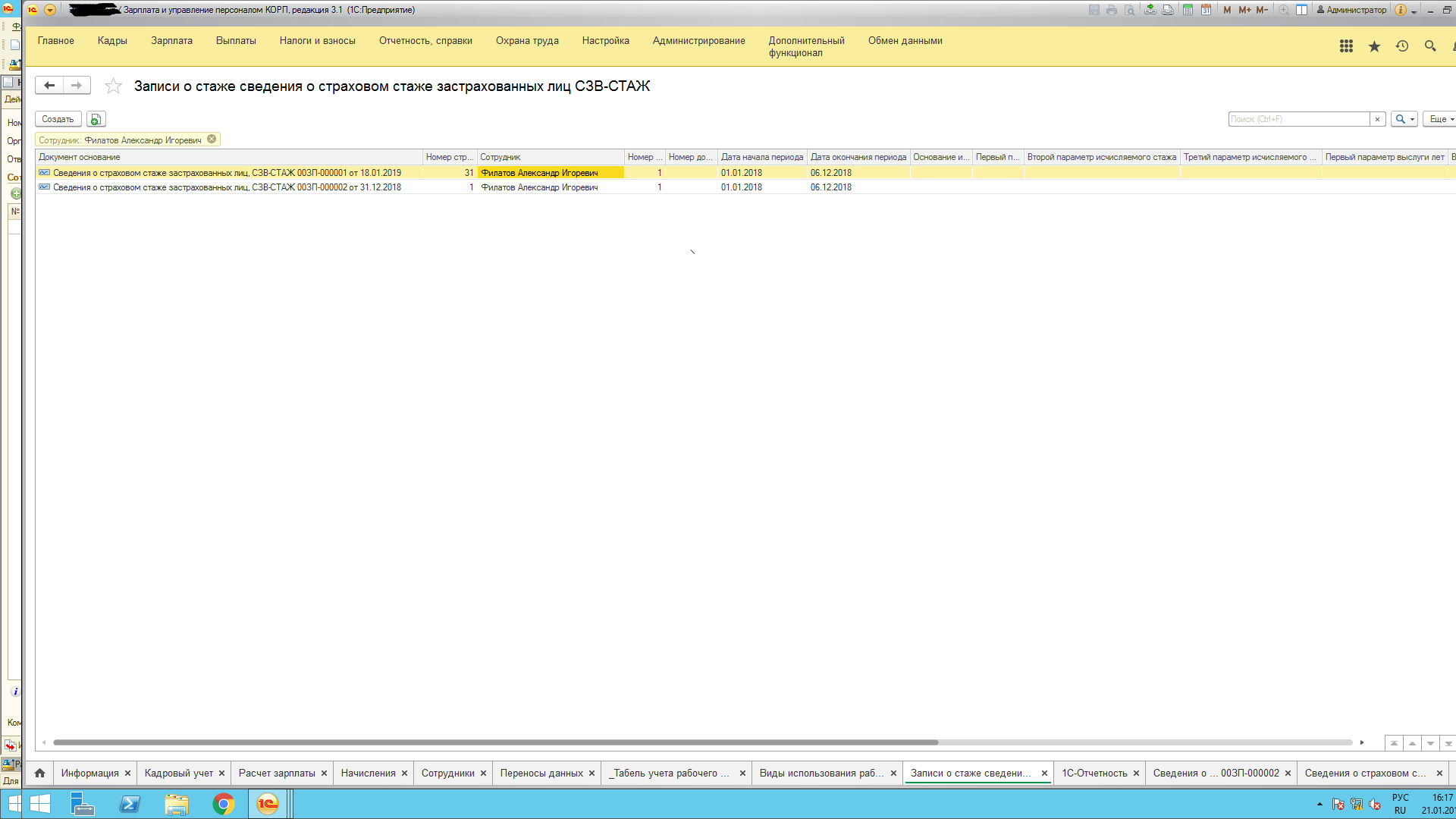 